BREAGE PARISH COUNCIL                                                                                                                                           19/22Mrs Carol Macleod Clerk/RFO to the Council Parish Rooms Breage HELSTON TR13 9PD Tel: 01326 574781/07767165077E-mail: breageparishcouncil@btconnect.com                                                                           Website: www.breagepc.org.uk 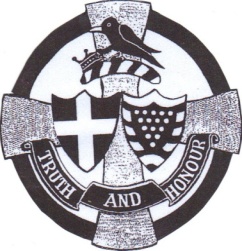 DRAFT MINUTES ORDINARY PARISH COUNCIL MEETING TO DISCUSS AND VOTE ON PLANNING AND LAND USE MATTERS HELD IN THE PARISH ROOMS BREAGE ON WEDNESDAY 30 MARCH 2022 AT 7.00 P.M.Attending Parish Councillors had each carried out a negative lateral flow test, worn Council supplied new face masks on entry and had used the bacterial hand gel. Seating places were spaced and all surfaces had been cleaned before the meeting. Anti-bacterially wiped covered agendas were provided. Attending Members of the Public had also complied in the same way.Present: Cllr A E Woodhams (Chairman)                Cllr A BestCllr P DarbyCllr C RalphCllr M SouthamCllr D ThomasCllr R Wyvern Batt               2 Members of the Public                             Mrs C Macleod (Clerk/RFO)1.FIRE EVACUATION PROCEDUREThis and GDPR explained. 2.DECLARATION OF INTERESTS IN ACCORDANCE WITH STANDING ORDERSEach Member to ensure that their register of interests is up-to-dateNo declarations.3. APOLOGIES FOR ABSENCEa) To receive and accept apologies for absence Apologies from HB, CC and NR received and accepted. Cornwall Cllr Keeling sent apologies. 4. CONFIRMATION OF THE MINUTES OF THE ORDINARY PARISH COUNCIL MEETING PLANNING AND LAND USE 23 FEBRUARY 2022 Proposed, seconded and resolved confirmed.5. PUBLIC PARTICIPATIONPublic participation held here from 7.05 to7.19 p.m.6. PLANNING a) TO CONSIDER PLANNING APPLICATIONS RECEIVED FROM CORNWALLIt was agreed to discuss application 7. first as the applicant was present.7. Application PA22/02647 Proposal Construction of replacement dwelling and alterations to existing garage Location Solmer Sea Meads Praa Sands PenzanceProposed, seconded and resolved Breage Parish Council supports the application.from 26 January agenda 8. Application PA22/00156 Proposal Ground floor extension to provide wheelchair accessible bedroom and shower, detached stable block Location Crava Pa Crava Lane Ashton TR13 9SE After consultation with the Planning Officer the application was given a new proposal description: Application PA22/00156 Proposal Ground floor extension to provide wheelchair accessible bedroom and shower, amendment to location of approved detached stable block Location Crava Pa Crava Lane Ashton TR13 9SE on which Councillor’s voted to support the application. This was conveyed to the Officer.To resolve to confirm that Breage Parish Counci supports the application with the new description of the proposal ‘Ground floor extension to provide wheelchair accessible bedroom and shower, amendment to location of approved detached stable block’.Proposed, seconded and resolved confirmed.9. from 23 February agenda Application PA22/01642 Proposal Variation of design of two dwellings previously approved under PA20/01545 and construction of associated garages Location Plots 1 And 2 Lowarth Sevi Ashton Cornwall TR13 9FLProposed, seconded and resolved Breage Parish Council supports the application.                                                                                                                                                                                                                                  20/22Further March agenda applications:1.Application PA22/01359 Proposal Retention of the track serving the agricultural land Location Ashton Hill Farm Crava Lane Ashton CornwallProposed, seconded and resolved Breage Parish Council supports the application.2. Application PA22/01887 Proposal Listed building consent for replacement of scantle slate roof cladding Location The Cartshed Godolphin Estate Helston CornwallProposed, seconded and resolved Breage Parish Council supports the application.3.Application PA22/01905 Proposal Extension and Associated Works Location Trevorian Barn Trewithick Road Breage CornwallThe application was deferred as in the application documents it statd planning in principle but the CC letter shows a full application.4. Application PA22/02079 Proposal Two storey side extension Location Tregonning Cottage Granny Polly Lane Great Work AshtonProposed, seconded and resolved Breage Parish Council supports the application.5. Application PA22/02250 Proposal Proposed Extensions Location Gwedna Barn Gwedna Godolphin Cross CornwallProposed, seconded and resolved Breage Parish Council supports the application.6. Application PA22/00455 Proposal Demolition and rebuild of previously approved barn under applications PA17/07749 & PA21/01895 Location Redudnant Barn And Land Adj The Bowgy Trevurvas Lane Ashton TR13 9TYProposed, seconded and resolved Breage Parish Council supports the application.8. Application PA22/02301 Proposal Erection of a timber mono-pitch roof studio with uPVC window and French doors Location Headlands Shute Hill Breage CornwallProposed, seconded and resolved Breage Parish Council supports the application.9.Application PA22/02285 Proposal New roof with dormers to create additional floor space Location Trerowton Pengersick Lane Praa Sands Cornwall Proposed, seconded and resolved Breage Parish Council does not support the application.10. Application PA22/00252 Proposal Full planning application (including Change of Use) for the location of six holiday lodges adjacent to The Count House Location The Count House Two Chimneys Caravan Park Praa Sands TR20 9SPProposed, seconded and resolved Breage Parish Council does not support the application.b) TO CONSIDER PLANNING APPLICATIONS RECEIVED FROM CORNWALL COUNCIL AFTER THE AGENDA WAS PUBLISHED – UP TO 12 NOON ON WEDNESDAY 30 MARCH 2022 11. Application PA22/02644 Proposal Installation of stairlift Location St Hilary Higher Road Breage HelstonProposed, seconded and resolved Breage Parish Council supports the application.7. APPEALSi) Updates will be provided for Councillors8. ENFORCEMENT MATTERSi)Updates will be provided for Councillors9. TO CONFIRM THE DATES AND TIME OF NEXT MEETINGS Ordinary Parish Council Meeting Tuesday 5 April 2022; Planning Meeting Wednesday 4 May 2022. Meetings will be held in the Parish Rooms, Breage at 7.00 p.m. Annual Parish Meeting Tuesday 10 May 2022 at 6.30 p.m. followed when ended by Annual Parish Council MeetingConfirmed.It is requested that members of the public intending to attend the meetings of the Parish Council complete a Covid 19 lateral flow test within 48 hours of the meeting, advise the Clerk that they will be attending and have a negative test result, wear a face mask and adhere to social distancing.  Thank you.10. EXCLUSION OF PRESS AND PUBLIC To resolve that Members of the Press and Public be excluded from the meeting on the grounds that agenda items that have been allocated here from the meeting may be discussed, due to the likely disclosure of exempt information as defined in Part 1, Schedule 12A of the Local Government Act 1972Proposed, seconded and resolved.11.  NEIGHBOURHOOD DEVELOPMENT PLAN i) Update There being no further business the meeting closed at 8.59 p.m.                                                 BREAGE PARISH COUNCILDRAFT MINUTES PUBLIC PARTICIPATION ORDINARY PARISH COUNCIL MEETING TO DISCUSS AND VOTE ONPLANNING AND LAND USE MATTERS HELD IN THE PARISH ROOMS BREAGE ON WEDNESDAY 30 MARCH 2022 AT 7.00 P.M.At 7.05 p.m. the Chairman closed the meeting and opened Public Participation. There was no report from Cornwall Cllr Keeling.The applicant and a friend spoke about Application7. PA22/02647 and the need of a replacement dwelling that is wanted as a family house and to retire to. It was thought to be simpler to construct a new building. Permission obtained re. Covenant.  Council was assured that this will not be a holiday home. Neighbours are known to be supportive. There will be no encroachment on neighbours’ property. The building will be more attractive and a permanent residence.  Confirmed that they are aware that the road upkeep would be at their expense and that the SWCP runs nearby. Although 2 parking spaces will be lost there will be room at the front of the building for 3 cars and there will be only one car there. There were no questions from the Councillors. Public participation ended at 7.19 p.m. and the meeting was re-opened.